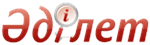 Об утверждении стандартов государственных услуг в сфере ветеринарииПриказ Министра сельского хозяйства Республики Казахстан от 6 мая 2015 года № 7-1/418. Зарегистрирован в Министерстве юстиции Республики Казахстан 27 августа 2015 года № 11959.В соответствии с подпунктом 1) статьи 10 Закона Республики Казахстан от 15 апреля 2013 года "О государственных услугах", ПРИКАЗЫВАЮ:1. Утвердить прилагаемые:1) стандарт государственной услуги "Выдача ветеринарного сертификата на перемещаемые (перевозимые) объекты при экспорте" согласно приложению 1 к настоящему приказу;2) стандарт государственной услуги "Выдача ветеринарно-санитарного заключения на объекты государственного ветеринарно-санитарного контроля и надзора" согласно приложению 2 к настоящему приказу;3) стандарт государственной услуги "Выдача регистрационных удостоверений на ветеринарные препараты, кормовые добавки с их государственной регистрацией" согласно приложению 3 к настоящему приказу;4) стандарт государственной услуги "Выдача ветеринарной справки" согласно приложению 4 к настоящему приказу;5) стандарт государственной услуги "Присвоение учетных номеров объектам производства, осуществляющим выращивание животных, заготовку (убой), хранение, переработку и реализацию животных, продукции и сырья животного происхождения, а также организациям по производству, хранению и реализации ветеринарных препаратов, кормов и кормовых добавок" согласно приложению 5 к настоящему приказу;6) стандарт государственной услуги "Выдача акта экспертизы (протокол испытаний), выдаваемой ветеринарными лабораториями" согласно приложению 6 к настоящему приказу;7) стандарт государственной услуги "Выдача лицензии для занятия деятельностью в сфере ветеринарии" согласно приложению 7 к настоящему приказу;8) стандарт государственной услуги "Выдача разрешения на экспорт, импорт и транзит перемещаемых (перевозимых) объектов с учетом оценки эпизоотической ситуации на соответствующей территории" согласно приложению 8 к настоящему приказу;9) стандарт государственной услуги "Проведение идентификации сельскохозяйственных животных, с выдачей ветеринарного паспорта" согласно приложению 9 к настоящему приказу;10) стандарт государственной услуги "Аттестация физических и юридических лиц, осуществляющих предпринимательскую деятельность в области ветеринарии" согласно приложению 10 к настоящему приказу;11) стандарт государственной услуги "Согласование нормативно-технической документации на новые, усовершенствованные ветеринарные препараты, кормовые добавки" согласно приложению 11 к настоящему приказу; 12) стандарт государственной услуги "Проведение апробации ветеринарного препарата и кормовых добавок" согласно приложению 12 к настоящему приказу;13) стандарт государственной услуги "Регистрация лазерных станций, изделий (средств) и атрибутов для проведения идентификации сельскохозяйственных животных и их производителей в базе данных по эмиссии индивидуальных номеров" согласно приложению 13 к настоящему приказу.Сноска. Пункт 1 в редакции приказа Министра сельского хозяйства РК от 02.03.2016 № 90 (вводится в действие по истечении двадцати одного календарного дня после дня его первого официального опубликования).2. Департаменту ветеринарной и пищевой безопасности Министерства сельского хозяйства Республики Казахстан в установленном законодательством порядке обеспечить:1) государственную регистрацию настоящего приказа в Министерстве юстиции Республики Казахстан;2) в течение десяти календарных дней после государственной регистрации настоящего приказа в Министерстве юстиции Республики Казахстан направление его копии на официальное опубликование в периодические печатные издания и в информационно-правовую систему "Әділет";3) размещение настоящего приказа на интернет-ресурсе Министерства сельского хозяйства Республики Казахстан.3. Контроль за исполнением настоящего приказа возложить на курирующего вице-министра сельского хозяйства Республики Казахстан.4. Настоящий приказ вводится в действие по истечении двадцати одного календарного дня после дня его первого официального опубликования."СОГЛАСОВАН"   Министр по инвестициям и   развитию Республики Казахстан   __________________ А. Исекешев   8 июля 2015 год
"СОГЛАСОВАН"   Министр национальной   экономики   Республики Казахстан   ___________________Е. Досаев   "____" _____________ 2015 год
"СОГЛАСОВАН"   Исполняющий обязанности   Министра национальной экономики   Республики Казахстан   ___________________ Т. Жаксылыков   24 июля 2015 годСтандарт государственной услуги
"Проведение идентификации сельскохозяйственных животных, с
выдачей ветеринарного паспорта"
1. Общие положения1. Государственная услуга "Проведение идентификации сельскохозяйственных животных, с выдачей ветеринарного паспорта" (далее - государственная услуга).2. Стандарт государственной услуги разработан Министерством сельского хозяйства Республики Казахстан (далее – Министерство).3. Государственная услуга оказывается государственными ветеринарными организациями, созданными местными исполнительными органами городов Астаны и Алматы, районов и городов областного значения (далее – услугодатель).Прием заявления и выдача результата оказания государственной услуги осуществляются через канцелярию услугодателя.В случае необходимости получения выписки из ветеринарного паспорта прием заявления и выдача результата оказания государственной услуги осуществляются через:1) канцелярию услугодателя;2) веб-портал "электронного правительства" www.egov.kz, www. elicense.kz (далее – портал).Сноска. Пункт 3 в редакции приказа Министра сельского хозяйства РК от 24.11.2015 № 7-1/1031 (вводится в действие по истечении двадцати одного календарного дня после дня его первого официального опубликования).2. Порядок оказания государственной услуги4. Сроки оказания государственной услуги:1) со дня сдачи пакета документов услугополучателем и до момента получения результата оказания государственной услуги – осуществляется согласно срокам ее проведения, определенными местными исполнительными органами области (города республиканского значения, столицы);выдача выписки из ветеринарного паспорта – 30 (тридцать) минут;2) максимально допустимое время ожидания в очереди для сдачи пакета документов – 30 (тридцать) минут;3) максимально допустимое время обслуживания – 30 (тридцать) минут;4) повторная государственная услуга при утере, повреждении (невозможно определить индивидуальный номер) бирок (бирки) оказывается в течение 2 (двух) рабочих дней со дня поступления бирок услугодателю, с присвоением животному нового индивидуального номера.При утере или повреждении одной из бирок у крупного животного, в течение 2 (двух) рабочих дней со дня поступления дубликата навесной бирки услугодателю.5. Форма оказания государственной услуги – электронная (частично автоматизированная) или бумажная.6. Результат оказания государственной услуги – присвоение индивидуального номера животным одним из способов идентификации сельскохозяйственных животных с выдачей ветеринарного паспорта, выдача дубликата, выдача выписки из ветеринарного паспорта, либо мотивированный ответ об отказе в оказании государственной услуги по основаниям, предусмотренным пунктом 9-1 настоящего стандарта государственной услуги.Форма предоставления результата оказания государственной услуги: электронная/бумажная.Сноска. Пункт 6 в редакции приказа Заместителя Премьер-Министра РК - Министра сельского хозяйства РК от 09.06.2017 № 235 (вводится в действие по истечении двадцати одного календарного дня после дня его первого официального опубликования).7. Государственная услуга оказывается бесплатно физическим и юридическим лицам (далее – услугополучатели). На платной основе в соответствии с подпунктом 6) пункта 2 статьи 35 Закона Республики Казахстан от 10 июля 2002 года "О ветеринарии" осуществляется возврат стоимости чипов.Услугополучатель оплачивает через банки второго уровня или организации, осуществляющие отдельные виды банковских операций, стоимость чипов, определенную по результатам конкурса о государственных закупках.8. График работы:1) услугодателя – с понедельника по пятницу включительно с 9:00 часов до 18:00, 18:30 часов, с перерывом на обед с 13:00 часов до 14:00,14:30 часов, кроме выходных и праздничных дней, согласно трудовому законодательству Республики Казахстан и статьи 5 Закона Республики Казахстан от 13 декабря 2001 года "О праздниках в Республике Казахстан" (далее – Закон "О праздниках"). Прием заявления и выдача результата оказания государственной услуги осуществляется с 9:00 часов до 17:30 часов с перерывом на обед с 13:00 часов до 14:00, 14:30 часов.Государственная услуга оказывается в порядке очереди, без предварительной записи и ускоренного обслуживания.2) портала – круглосуточно, за исключением технических перерывов в связи с проведением ремонтных работ (при обращении услугополучателя после окончания рабочего времени, в выходные и праздничные дни согласно трудовому законодательству Республики Казахстан и статьи 5 Закона "О праздниках", прием заявления и выдача результата оказания государственной услуги осуществляется следующим рабочим днем).Сноска. Пункт 8 в редакции приказа Заместителя Премьер-Министра РК - Министра сельского хозяйства РК от 09.06.2017 № 235 (вводится в действие по истечении двадцати одного календарного дня после дня его первого официального опубликования).
9. Перечень документов, необходимых для оказания государственной услуги при обращении услугополучателя (либо его представителя):к услугодателю:1) для первоначальной идентификации сельскохозяйственных животных с выдачей ветеринарного паспорта:заявление по форме, согласно приложению 1 к настоящему стандарту государственной услуги;документ, удостоверяющий личность и документ, подтверждающий полномочия представителя (для идентификации);документ, подтверждающий оплату стоимости чипов (при чипировании);2) для получения дубликата при повреждении или утере бирки (бирок) для проведения идентификации сельскохозяйственных животных:заявление по форме, согласно приложению 1 к настоящему стандарту государственной услуги;документ, удостоверяющий личность и документ, подтверждающий полномочия представителя (для идентификации);3) для получения дубликата ветеринарного паспорта при его утере или ветхости:Заявление для получения дубликата ветеринарного паспорта по форме, согласно приложению 2 к настоящему стандарту государственной услуги (с приложением документов, подтверждающих факт утери, порчи ветеринарного паспорта);документ, удостоверяющий личность и документ, подтверждающий полномочия представителя (для идентификации);4) для получения выписки из ветеринарного паспорта:заявление на получение выписки из ветеринарного паспорта по форме, согласно приложению 3 к настоящему стандарту государственной услуги;документ, удостоверяющий личность и документ, подтверждающий полномочия представителя (для идентификации);на портал для получения выписки из ветеринарного паспорта:заявление в форме электронного документа, согласно приложению 3 к настоящему стандарту государственной услуги для получения выписки из ветеринарного паспорта в форме электронного документа, удостоверенного ЭЦП услугополучателя.Сведения о документе, удостоверяющем личность, о государственной регистрации (перерегистрации) юридического лица, о государственной регистрации индивидуального предпринимателя, о ветеринарном паспорте услугодатель получает из государственных информационных систем через шлюз "электронного правительства".При сдаче услугополучателем всех необходимых документов:1) услугодателю – подтверждением принятия заявления на бумажном носителе является отметка на копии заявления услугополучателя о регистрации в канцелярии услугодателя с указанием даты и времени приема пакета документов;2) через портал – в "личном кабинете" услугополучателя отображается статус о принятии запроса для оказания государственной услуги.9-1. Основаниями для отказа в оказании государственной услуги являются:1) установление недостоверности документов, представленных заявителем для получения индивидуального номера животному с выдачей ветеринарного паспорта, и (или) данных (сведений), содержащихся в них;2) в отношении заявителя имеется вступившее в законную силу решение (приговор) суда о запрещении деятельности или отдельных видов деятельности, требующих получения индивидуального номера животному с выдачей ветеринарного паспорта;3) в отношении заявителя имеется вступившее в законную силу решение суда, на основании которого заявитель лишен специального права, связанного с получением индивидуального номера животному с выдачей ветеринарного паспорта.Сноска. Стандарт дополнен пунктом 9-1 в соответствии с приказом Заместителя Премьер-Министра РК - Министра сельского хозяйства РК от 09.06.2017 № 235 (вводится в действие по истечении двадцати одного календарного дня после дня его первого официального опубликования).
3. Порядок обжалования решений, действий (бездействий)
услугодателей и (или) их должностных лиц по вопросам оказания
государственных услуг10. Обжалование решений, действий (бездействий) услугодателя и (или) его должностных лиц по вопросам оказания государственных услуг: жалоба подается на имя руководителя услугодателя по адресам указанным на интернет-ресурсе Министерства: www.minagri.gov.kz, раздел "Государственные услуги".Жалоба подается в письменной форме по почте, либо нарочно через канцелярию услугодателя в рабочие дни.В жалобе:физического лица – указываются его фамилия, имя, а также отчество (при наличии), почтовый адрес;юридического лица – его наименование, почтовый адрес, исходящий номер и дата. Обращение подписывается услугополучателем.Подтверждением принятия жалобы является регистрация (штамп, входящий номер и дата) в канцелярии услугодателя, с указанием фамилии и инициалов лица, принявшего жалобу, срока и места получения ответа на поданную жалобу.Жалоба услугополучателя, поступившая в адрес услугодателя, подлежит рассмотрению в течение пяти рабочих дней со дня ее регистрации. Мотивированный ответ о результатах рассмотрения жалобы направляется услугополучателю посредством почтовой связи либо выдается нарочно в канцелярии услугодателя.При обращении через портал информацию о порядке обжалования можно получить по телефону единого контакт-центра: 1414.11. В случае несогласия с результатами оказанной государственной услуги услугополучатель может обратиться с жалобой в уполномоченный орган по оценке и контролю за качеством оказания государственных услуг.Жалоба услугополучателя, поступившая в адрес уполномоченного органа по оценке и контролю за качеством оказания государственных услуг, рассматривается в течение пятнадцати рабочих дней со дня ее регистрации.12. В случаях несогласия с результатами оказанной государственной услуги, услугополучатель обращается в суд.4. Иные требования с учетом особенностей оказания
государственной услуги13. Адреса мест оказания государственной услуги размещены на интернет-ресурсе Министерства: www.minagri.gov.kz, раздел "Государственные услуги".14. Услугополучатель имеет возможность получения информации о статусе оказания государственной услуги в режиме удаленного доступа посредством "личного кабинета" портала, а также единого контакт-центра по вопросам оказания государственных услуг.15. Контактные телефоны справочных служб по вопросам оказания государственной услуги размещены на интернет-ресурсе Министерства: www.minagri.gov.kz, раздел "Государственные услуги". Единый контакт-центр по вопросам оказания государственных услуг: 1414.       Форма                  В_________________________________________      (наименование ветеринарной организации)      От________________________________________      (фамилия, имя, отчество (при наличии)ИИН/      наименование юридического лица, БИН)      Адрес_____________________________________      Номер заявления:Заявление      Прошу провести идентификацию сельскохозяйственных животных в      связи с утерей, повреждением изделий (средств) для проведения      идентификации сельскохозяйственных животных, получением молодняка,      другое* (нужное подчеркнуть) и выдать дубликат навесной бирки      (указывается для получения дубликата).      вид животного ________________________________________________;      количество животных __________________________________________;      Индивидуальный номер сельскохозяйственного животного (для      выдачи дубликата навесной бирки):____________________________________      Способ идентификации (биркование, таврение, чипирование,      татуировка) (нужное подчеркнуть);      Прилагаю следующие документы: квитанция об оплате чипов;
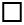  копия паспорта сельскохозяйственного животного.
 другие документы (указать).
      Согласен на использование сведений, составляющих охраняемую      законом тайну, содержащихся в информационных системах.      Подтверждаю достоверность представленных сведений.      Контактные телефоны_____________________ E-mail______________________      ____________20__год ____________________      (подпись заявителя)      Приложение: _____лист (ов) в 1 экземпляре__________      Документы приняты_________20___год      ________________________________ (подпись лица, принявшего документы)      Примечание: *указать причину необходимости проведения идентификацию сельскохозяйственных животных.       Форма                  В_________________________________________       (наименование ветеринарной организации)        От________________________________________      (фамилия, имя отчество (при наличии) ИИН /      наименование юридического лица, БИН)      Адрес_____________________________________      Номер заявления:ЗАЯВЛЕНИЕ      Прошу выдать дубликат ветеринарного паспорта      По причине___________________________________________________________      Вид животного _______________________________________________________      Количество животных _________________________________________________      Индивидуальный номер сельскохозяйственного животного:________________      _____________________________________________________________________      Прилагаю следующие документы, подтверждающие факт утери, порчи      ветеринарного паспорта:      _____________________________________________________________________      Контактные телефоны__________________ E-mail_________________________      Согласен на использование сведений, составляющих охраняемую      законом тайну, содержащихся в информационных системах.      Подтверждаю достоверность представленных сведений.      ____________20__год ____________________      (подпись заявителя)      Приложение: _____лист (ов) в 1 экземпляре__________      Документы приняты_________20___год      ________________________________ (подпись лица, принявшего документы)       Форма                  В_________________________________________       (наименование ветеринарной организации)       От________________________________________      (фамилия, имя отчество (при наличии) ИИН /      наименование юридического лица, БИН)      Адрес_____________________________________      Номер заявления: ЗАЯВЛЕНИЕ      Прошу выдать выписку из ветеринарного паспорта.      Индивидуальный номер сельскохозяйственного животного:________________      _____________________________________________________________________      Согласен на использование сведений, составляющих охраняемую      законом тайну, содержащихся в информационных системах.      Подтверждаю достоверность представленных сведений.      _________________________________________________ ____________20__год      (фамилия, имя, отчество (при наличии) подпись заявителя)Министр сельского хозяйстваРеспублики КазахстанА. МамытбековПриложение 9
к приказу Министра
сельского хозяйства
Республики Казахстан
6 мая 2015 года
№ 7-1/418Приложение 1
к стандарту государственной услуги
"Проведение идентификации
сельскохозяйственных животных, с выдачей
ветеринарного паспорта"Приложение 2
к стандарту государственной услуги
"Проведение идентификации
сельскохозяйственных животных, с выдачей
ветеринарного паспорта"Приложение 3
к стандарту государственной услуги
"Проведение идентификации
сельскохозяйственных животных, с выдачей
ветеринарного паспорта"